Publicado en Madrid el 05/06/2018 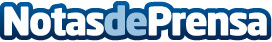 Los profesores de secundaria reclaman mayor presencia de la educación vial en los planes formativos, según una consulta de AMVLos maestros echan en falta recursos para favorecer conductas y hábitos responsables en los futuros conductoresDatos de contacto:Nuria RabadánNota de prensa publicada en: https://www.notasdeprensa.es/los-profesores-de-secundaria-reclaman-mayor Categorias: Nacional Educación Motociclismo Automovilismo Sociedad Seguros Ocio para niños Industria Automotriz http://www.notasdeprensa.es